УТВЕРЖДАЮ Директор МКУК «МЦБС» городского округа Сокольский 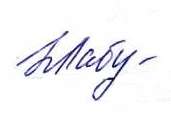 Нижегородской области _________ Н.Н. Лабутина«19» июля 2021 годаПлан работы МКУК «МЦБС» на август 2021 года№ п/пНаименование мероприятияДата проведенияОтветственный за организацию и исполнениеМесто проведения«Мой край нижегородский» - викторина. 6+02.08.2021Комисарова Е.Г.Центральная районная библиотекаим. А.С.ПушкинаЦРБhttps://bibliosokol.ru/https://ok.ru/sokolskayabibliotekahttps://vk.com/public191664300«Первая Мировая войнав произведениях русских писателей» -обзор литературы. 12+02.08.2021Большаков Е.А.Центральная районная библиотекаим. А.С.Пушкинаhttps://bibliosokol.ru/https://ok.ru/sokolskayabibliotekahttps://vk.com/public191664300«Под защитой на все 100» -актуальный диалог. 6+05.08.2021Демичева А.Н.ЦРДБЦРДБ https://bibliosokol.ru/https://ok.ru/sokolskayabibliotekahttps://vk.com/mkuk_mcbshttps://vk.com/club195946863«Светлые пейзажи России» -виртуальная слайд-экспозиция (к 165-летию со дня рождения А.М. Васнецова). 6+06.08.2021Беляева Н.Ю.Центральная районная библиотекаим. А.С.Пушкинаhttps://bibliosokol.ru/https://ok.ru/sokolskayabibliotekahttps://vk.com/public191664300«Истинный богатырь русской живописи» - онлайн-путешествиепо картинам А. М. Васнецова(к 165-летию со дня рождения художника). 12+06.08.2021Большаков Е.А.Центральная районная библиотекаим. А.С.Пушкинаhttps://bibliosokol.ru/https://ok.ru/sokolskayabibliotekahttps://vk.com/public191664300«Литературный улей» - интеллектуальная викторина. 6+07.08.2021Все отделыПо согласованиюhttps://bibliosokol.ru/https://ok.ru/sokolskayabibliotekahttps://vk.com/public191664300«Большое путешествие в удивительный мир» - виртуальная экскурсия, 6+11.08.2021Демичева А.Н.ЦРДБЦРДБ https://bibliosokol.ru/https://ok.ru/sokolskayabibliotekahttps://vk.com/mkuk_mcbshttps://vk.com/club195946863«Поднять паруса приключений!» -библио-игра. 6+12.08.2021Масарова И.А.Центральная районная библиотекаим. А.С.ПушкинаЦРБhttps://bibliosokol.ru/https://ok.ru/sokolskayabibliotekahttps://vk.com/public191664300«Три спаса – три запаса» -книжно-иллюстрированная экспозиция. 12+14.08. – 31.08.2021Масарова И.А.Центральная районная библиотекаим. А.С.ПушкинаЦРБhttps://bibliosokol.ru/https://ok.ru/sokolskayabibliotekahttps://vk.com/public191664300«Шотландский чародей» -буклет (к 250-летию со дня рождения английского писателя Вальтера Скотт). 12+15.08.2021Большаков Е.А.Центральная районная библиотекаим. А.С.Пушкинаhttps://bibliosokol.ru/https://ok.ru/sokolskayabibliotekahttps://vk.com/public191664300«Нас без сомнения ждут приключения» - литературная игровая программа. 6+18.08.2021Тиханова Е.С.ЦРДБЦРДБ https://bibliosokol.ru/https://ok.ru/sokolskayabibliotekahttps://vk.com/mkuk_mcbshttps://vk.com/club195946863«Забытые забавы. Продолжение» -игровая программа. 6+20.08.2021Масарова И.А.Центральная районная библиотекаим. А.С.ПушкинаЦРБhttps://bibliosokol.ru/https://ok.ru/sokolskayabibliotekahttps://vk.com/public191664300«Князь Александр Невский иНижегородский край» -видео-сообщение. 12+20.08.2021Комиссарова Е.Г.Центральная районная библиотекаим. А.С.ПушкинаЦРБhttps://bibliosokol.ru/https://ok.ru/sokolskayabibliotekahttps://vk.com/public191664300«Российский флаг – державы символ» -викторина. 6+22.08.2021Комиссарова Е.Г.Центральная районная библиотекаим. А.С.ПушкинаЦРБhttps://bibliosokol.ru/https://ok.ru/sokolskayabibliotekahttps://vk.com/public191664300«Со страниц книг – на киноэкраны» -виртуальная выставка экранизированных произведений русских писателей. 12+27.08.2021Большаков Е.А.Центральная районная библиотекаим. А.С.Пушкинаhttps://bibliosokol.ru/https://ok.ru/sokolskayabibliotekahttps://vk.com/public191664300«Война, твой горький след в кино и книгах» - виртуальная тематическая подборка(в рамка Дня российского кино и 80-летия со дня начала ВОВ). 12+27.08.2021Масарова И.А.Центральная районная библиотекаим. А.С.ПушкинаЦРБhttps://bibliosokol.ru/https://ok.ru/sokolskayabibliotekahttps://vk.com/public191664300